		Our questionnaire 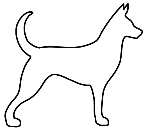 OwnerDogOur questionsWhat is your dog’s state of health? (injuries/ailments/illnesses/allergies...)How is your dog with the Vet, how do you perceive the experience?What’s your dog’s life story? (Like it was a job application)What makes your relationship special and what would your dog answer? (Both views) How do you perceive your dog’s temperament, who is your dog?How does your dog react to known dogs? (on-/off the lead)How does your dog react to unknown dogs? (on-/off the lead)Does your dog play with other dogs? (how often, how long/running - chasing games, stationary games, being “alone together” or other)Have you had any issues with people, children, walking aids or such? (yes/no/what happened)Have you had any issues with the environment? (traffic/sounds/objects/animals...) (yes/no/what happened)How does your dog react to new things?What kind of equipment do you use and why? (harness, collar, lead-type, length...)How long do you go for walks and where? (with or without the lead/forest, city, village, rural, fields/ lots of action or quiet)?How do you spend time with your dog? (What games do you play/how do you relax...)Do you do nose work with your dog, and if yes, what do you do?What does your dog love to do? (Choosing himself)Can your dog be alone? Can your dog be in the car?Write down problems as detailed as possible: (When did it start, what happens, are you aware of a possible trigger...)What does this do with you, how do you feel?What are your goals working with us, what do you want to achieve for your dog and yourself?Surname, Name:Address, ZIP code, City:Phone-, Mobile number:What kind of environment do you live in? (City, village, countryside, rural / loud, quiet...)What’s your living situation? (Appartement, Haus, garden, stairs, lift, number of people, additional animals, which ones and how do they cope/interact together...)Is this your first dog?Name:Race:Sex:Fixed (yes/no/before or after heat/pregnancies):Birthdate:Where from: (A breeder, shelter...)Since when are you a team: (Arrival)Last Vet-appointment and state of vaccinations: